第65回　宮城県中学校ソフトテニス大会　三位入賞者　写真　　　　　男子　遠藤・千葉ペア　　　石川・大友ペア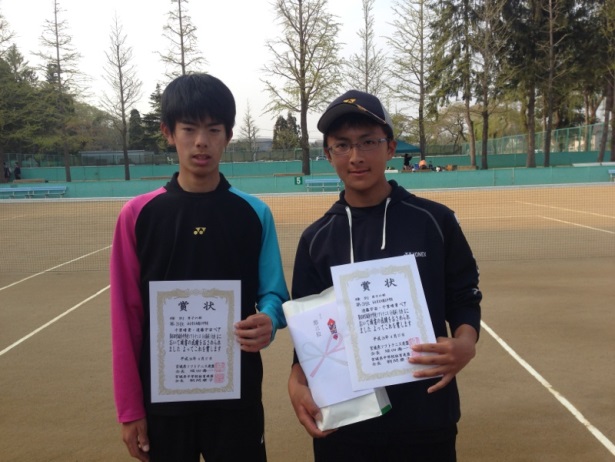 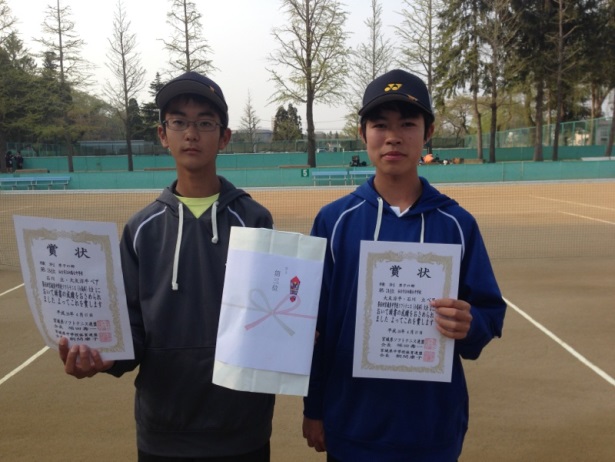 女子　今野・斉藤ペア　　　　臼井・渡部ペア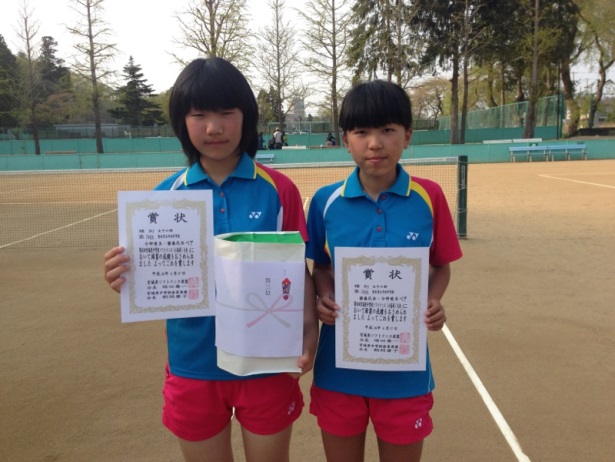 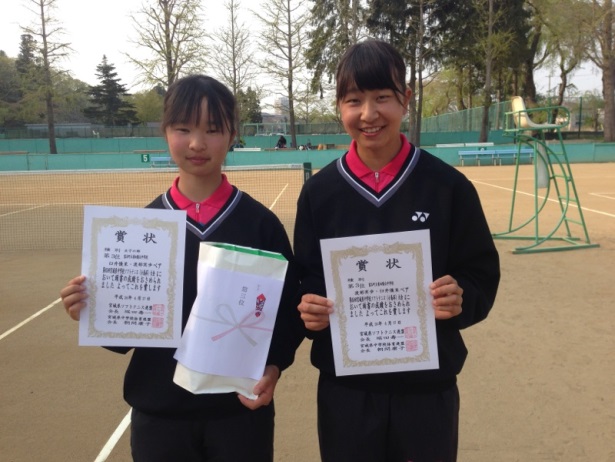 